Р Е Ш Е Н И Еот 24 апреля 2020г.                      рп Усть-Абакан                               № 15О внесении изменений в Правила землепользования и застройки муниципального образования Усть-Абаканский поссовет Усть-Абаканского района Республики Хакасия, утвержденные решением Совета депутатов Усть-Абаканского поссовета от 12.10.2012 г. № 44Рассмотрев ходатайство Главы Усть-Абаканского поссовета, в соответствии со ст. 24 Градостроительного кодекса Российской Федерации, статьей 14 Федерального закона от 06.10.2003г. № 131-ФЗ «Об общих принципах организации местного самоуправления в Российской Федерации» (с последующими изменениями), со ст. 29 Устава муниципального образования Усть-Абаканский поссовет,Совет депутатов Усть-Абаканского поссоветаР Е Ш И Л:1. Внести изменения в графическую часть Правил землепользования и застройки муниципального образования Усть - Абаканский поссовет Усть - Абаканского района Республики Хакасия, утвержденных решением Совета депутатов Усть - Абаканского поссовета от 12.10.2012 г.  № 44 следующего содержания:- Республика Хакасия, Усть-Абаканский район, р. п. Усть-Абакан, в 0,6 км южнее птицефабрики, участок № 1, кадастровый номер 19:10:010734:3  –  зону сельскохозяйственного использования (СХ1) на зону Р3 (зона спортивно-оздоровительного назначения (приложение 1);- Республика Хакасия, Усть-Абаканский район, р. п. Усть-Абакан, в 0,6 км южнее птицефабрики, участок № 2, кадастровый номер 19:10:010734:4  –  зону сельскохозяйственного использования (СХ1) на зону Р3 (зона спортивно-оздоровительного назначения (приложение 1);- Республика Хакасия, Усть-Абаканский район, рп. Усть-Абакан в границах  земельных участков: ул. Октябрьская, 1 кадастровый номер 19:10:010713:6, ул. Октябрьская, 3 кадастровый номер 19:10:010713:72, ул. Октябрьская, в 60 южнее здания прокуратуры 19:10:010713:78  – зону природного ландшафта (Р1) на зону существующей застройки индивидуальными жилыми домами (Ж1с) (приложение 2). 2. Настоящее Решение вступает в силу со дня его официального опубликования.3. Направить настоящее Решение для подписания и опубликования в газете «Усть-Абаканские известия» главе Усть-Абаканского поссовета Н.В. Леонченко.ГлаваУсть-Абаканского поссовета                                                        Н.В. ЛеонченкоПредседатель Совета депутатовУсть-Абаканского поссовета                                                         М.А. ГубинаПриложение 1к решению Совета депутатовУсть-Абаканского поссоветаот 24.04.2020г. № 15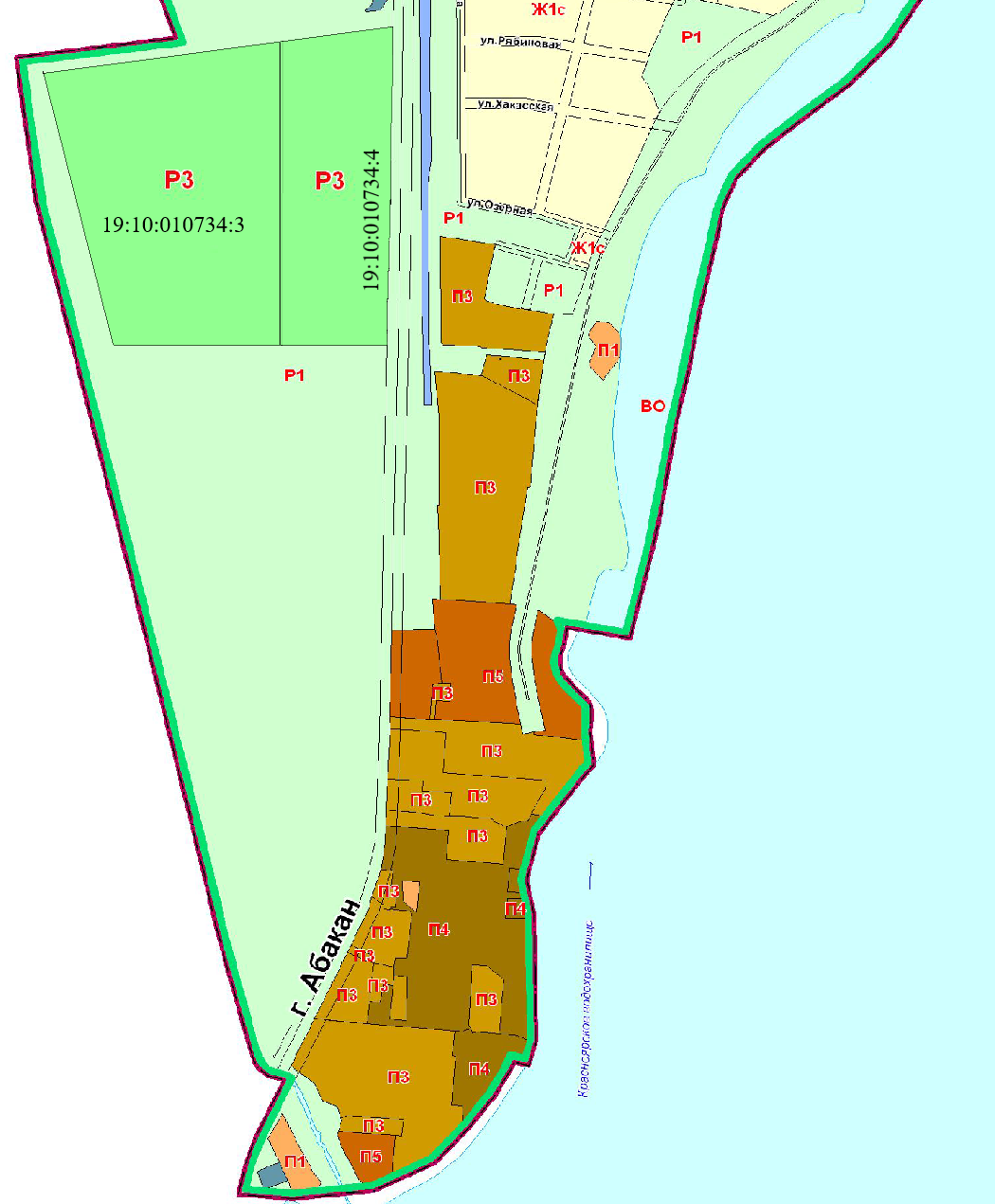 Приложение 2к решению Совета депутатовУсть-Абаканского поссоветаот 24.04.2020г. № 15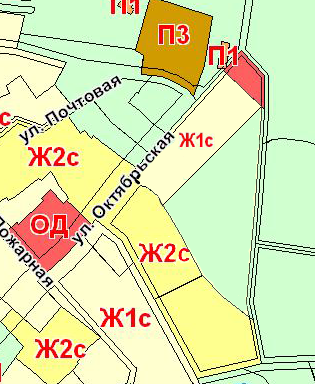 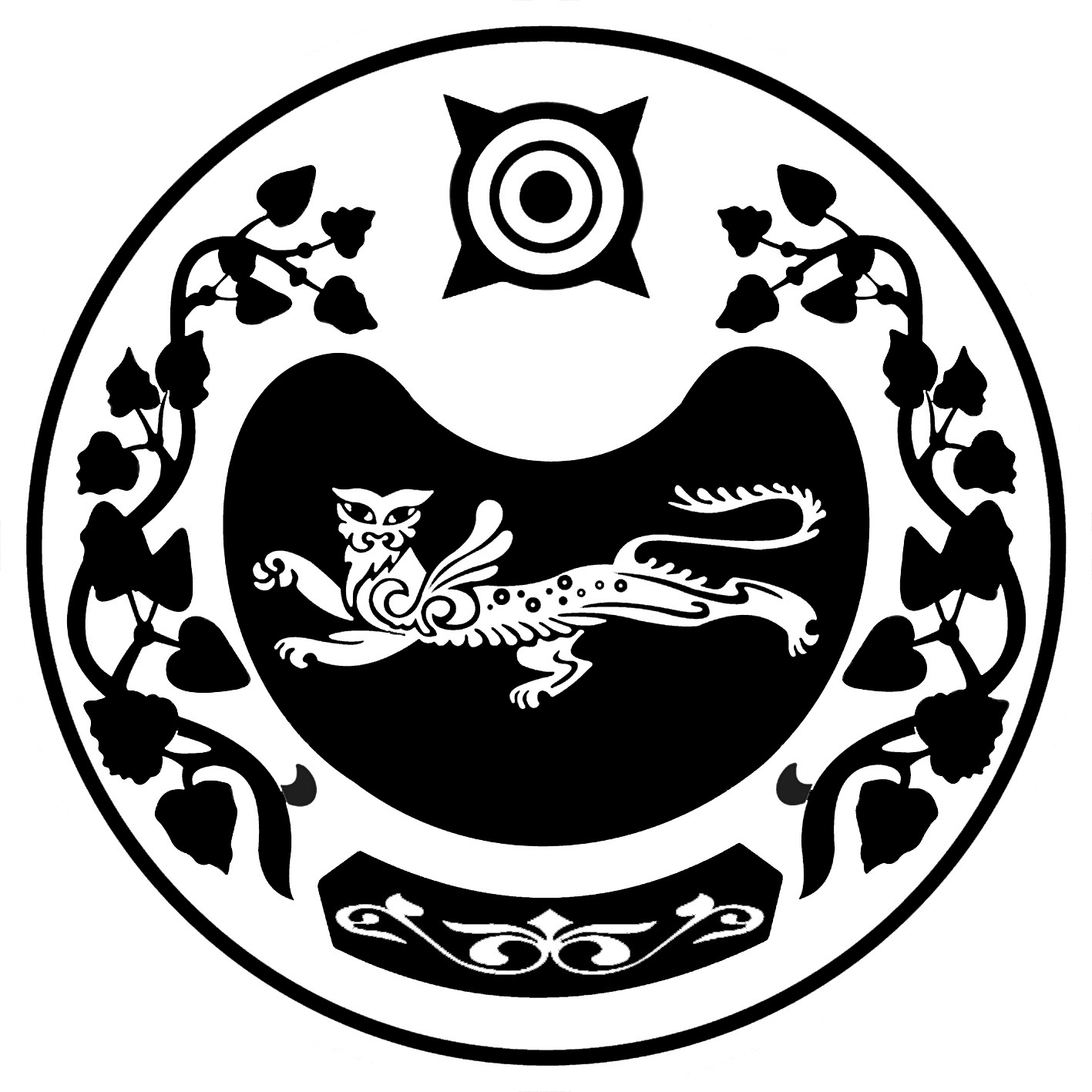 СОВЕТ ДЕПУТАТОВУСТЬ-АБАКАНСКОГО ПОССОВЕТА